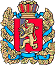 ШАПКИНСКИЙ СЕЛЬСКИЙ СОВЕТ ДЕПУТАТОВ ЕНИСЕЙСКОГО РАЙОНА                                                       КРАСНОЯРСКОГО КРАЯ                                                                РЕШЕНИЕ                     31.05.2021г.		         п. Шапкино	            	       № 19-90рОб отмене Решения Шапкинского сельскогоСовета депутатов от 29.05.2014 №44-210р«Об утверждении Положения об организациипохоронного дела на территории муниципальногообразования Шапкинский сельсовет»На основании ПРОТЕСТА Енисейской межрайонной прокуратуры от 14.05.2021№09-02-2021, Устава Шапкинского сельсовета, Шапкинский сельский Совет депутатов, РЕШИЛ:Отменить Решение Шапкинского сельского Совета депутатов от 29.05.2014 №44-210р «Об утверждении Положения об организации похоронного дела на территории муниципального образования Шапкинский сельсовет».Контроль за исполнением настоящего решения оставляю за собой.Настоящее решение вступает в силу с момента    опубликования в газете «Шапкинский вестник» и подлежит размещению на официальном сайте администрации Шапкинского сельсовета.Заместитель Председателя Шапкинского                               Глава Шапкинского сельсоветасельского Совета депутатов                                                                                                В.Н. Андреев                                                                               Л.И. Загитова  